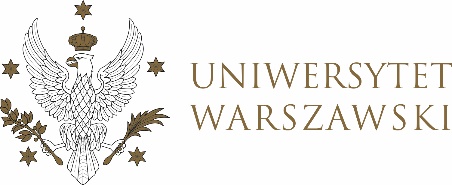 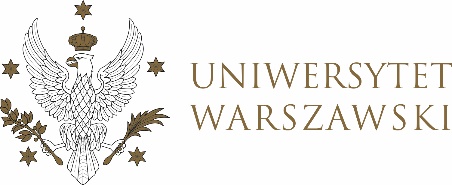 UCHWAŁA NR 10/2022RADY DYDAKTYCZNEJ DLA KIERUNKÓW STUDIÓW EUROPEISTYKA, EUROPEISTYKA – STUDIA EUROPEJSKIEz dnia 10 marca 2022 r.w sprawie w sprawie opłat za usługi edukacyjne na kierunku europeistyka na studiach pierwszego stopnia o profilu ogólnoakademickim w roku akademickim 2022/2023Na podstawie § 68 ust. 2 Statutu Uniwersytetu Warszawskiego 
(Monitor UW z 2019 r. poz. 190) oraz § 3 ust. 1 i 2 Zarządzenia nr 130 Rektora UW z dnia 30 września 2019 r. w sprawie zasad pobierania oraz warunków i trybu zwalniania z opłat za usługi edukacyjne w Uniwersytecie Warszawskim (tekst jednolity: Monitor UW z 2021 r. poz. 214) Rada Dydaktyczna postanawia, co następuje:§ 1	Wysokość opłat za usługi edukacyjne dla studentów kształcących się na studiach stacjonarnych lub studiach w języku obcym oraz za powtarzanie zajęć oraz zajęcia nieobjęte programem studiów na rok akademicki 2022/2023 (załącznik nr 1).Wysokość opłat za usługi edukacyjne dla studentów-cudzoziemców kształcących się na studiach stacjonarnych w języku polskim na rok akademicki 2022/2023 (załącznik nr 2).§ 2Uchwała wchodzi w życie z dniem podjęcia.Przewodnicząca rady dydaktycznej: J.MiecznikowskaZałącznik nr 1do Uchwały Rady Dydaktycznej nr 10/2022 z dnia 10.03.2022 r.w sprawie opłat za usługi edukacyjne na kierunku europeistyka na studiach pierwszego stopnia o profilu ogólnoakademickim w roku akademickim 2022/2023Opłaty za usługi edukacyjne dla studentów kształcących się na studiach stacjonarnych lub studiach niestacjonarnych w języku obcym oraz za powtarzanie zajęć oraz zajęcia nieobjęte programem studiówCentrum Europejskie oraz Wydział Nauk Politycznych i Studiów Międzynarodowychkierunek studiów: europeistyka I stopniaZałącznik nr 2do Uchwały Rady Dydaktycznej nr 10/2022 z dnia 10.03.2022 r.w sprawie opłat za usługi edukacyjne na kierunku europeistyka na studiach pierwszego stopnia o profilu ogólnoakademickim w roku akademickim 2022/2023Opłaty za usługi edukacyjne dla studentów – cudzoziemców kształcących się na studiach stacjonarnych w języku polskimCentrum Europejskie oraz Wydział Nauk Politycznych i Studiów Międzynarodowychkierunek studiów: europeistyka I stopniaL.p.Tytuł opłaty – rodzaj usługi edukacyjnej Wysokość opłaty1)Powtarzanie zajęć:powtarzanie semestru studiów suma opłat za każdy powtarzany przedmiot nie więcej jednak niż 2850  PLN1)powtarzanie roku studiówsuma opłat za każdy powtarzany przedmiot nie więcej jednak niż 5700 PLN1)powtarzanie w całości przedmiotu semestralnego (30 godz.)330 PLN1)powtarzanie w całości przedmiotu rocznego (60 godz.)660 PLN1)powtarzanie seminarium dyplomowego w wymiarze semestru330 PLN1)powtarzanie ostatniego cyklu seminarium dyplomowego lub innego przedmiotu prowadzącego do złożenia pracy dyplomowej w przypadku wznowienia studiów w okresie nieprzekraczającym dwóch lat od daty skreślenia z listy studentów z powodu niezaliczenia ostatniego cyklu dydaktycznego seminarium dyplomowego lub innego przedmiotu prowadzącego do złożenia pracy dyplomowej na skutek niezłożenia pracy dyplomowej przewidzianej w programie studiów570 PLN1)Zajęcia nieobjęte programem studiów:zajęcia nieobjęte programem studiów (tj. zajęcia niewymagane do zaliczenia danego etapu studiów zgodnie z programem studiów), na które student się zapisał, ale ich nie zaliczył – opłata za semestr330 PLNL.p.Tytuł opłaty - rodzaj usługi edukacyjnej Wysokość opłaty1)Studia stacjonarne:1)pierwszego stopnia – opłata za rok studiów2000 euro1)opłata jednorazowa2000 euro1)opłata w dwóch ratach – łącznie, w tym: I rata II rata2000 euro1000 euro1000 euro2)Powtarzanie zajęć:powtarzanie semestru studiów suma opłat za każdy powtarzany przedmiot nie więcej jednak niż 2850 PLN2)powtarzanie roku studiówsuma opłat za każdy powtarzany przedmiot nie więcej jednak niż 5700 PLN2)powtarzanie w całości przedmiotu semestralnego (30 godz.)330 PLN2)powtarzanie w całości przedmiotu rocznego (60 godz.)660 PLN2)powtarzanie seminarium dyplomowego w wymiarze semestru330 PLN2)powtarzanie ostatniego cyklu seminarium dyplomowego lub innego przedmiotu prowadzącego do złożenia pracy dyplomowej w przypadku wznowienia studiów w okresie nieprzekraczającym dwóch lat od daty skreślenia z listy studentów z powodu niezaliczenia ostatniego cyklu dydaktycznego seminarium dyplomowego lub innego przedmiotu prowadzącego do złożenia pracy dyplomowej na skutek niezłożenia pracy dyplomowej przewidzianej w programie studiów570 PLN3)Zajęcia nieobjęte programem studiów:zajęcia nieobjęte programem studiów (tj. zajęcia niewymagane do zaliczenia danego etapu studiów zgodnie z programem studiów), na które student się zapisał, ale ich nie zaliczył – opłata za semestr/rok330 PLN